Lesson 11: How Long Are Our Shoes?Let’s solve story problems about measurement.Warm-up: Notice and Wonder: Length of a ShoeWhat do you notice?What do you wonder?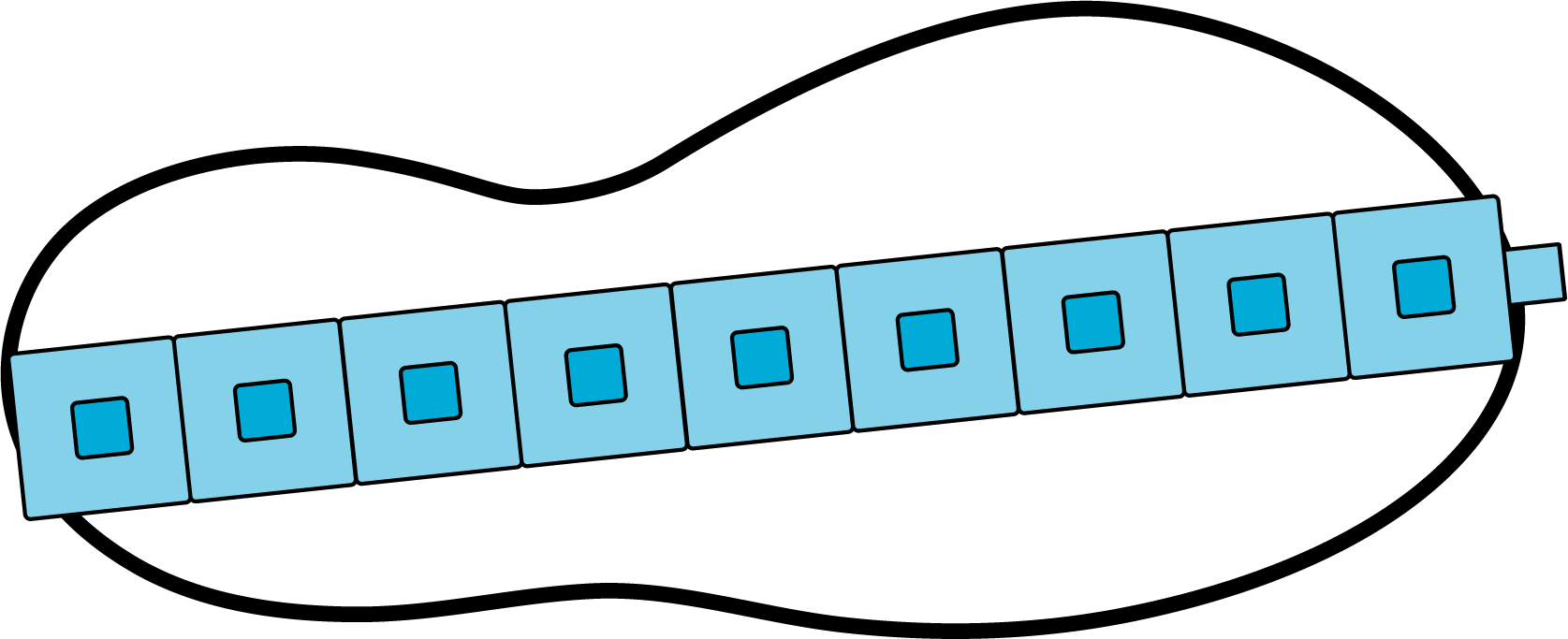 11.1: The Length of Our ShoesMy teacher's shoe is ____________ connecting cubes long.My shoe is ____________ connecting cubes long.My partner’s shoe is ____________ connecting cubes long.Solve these problems about the length of your group’s shoes.
Show your thinking using drawings, numbers, words, or equations.What is the length of your shoe and your partner’s shoe together?Whose shoe is longer, yours or your partner’s?How much longer?Whose shoe is shorter, your teacher’s shoe or your shoe?How much shorter?11.2: Shoe StoriesShow your thinking using drawings, numbers, words, or equations.Clare’s shoe is 9 cubes long.
Han’s shoe is 7 cubes long.
How many cubes long are Clare’s and Han’s shoes together?Kiran’s shoe is 7 cubes long.
His older brother's shoe is 9 cubes long.
His younger brother's shoe is 4 cubes long.
What is the total length of their shoes?Diego's shoe is 8 cubes long.
His father's shoe is 13 cubes long.
How many cubes longer is his father's shoe than his shoe?Jada's shoe is 8 cubes long.
She put her shoe together with Elena’s shoe.
Together the shoes are 17 cubes long.
How long is Elena's shoe?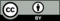 © CC BY 2021 Illustrative Mathematics®